GILFORD CONSERVATION COMMISSION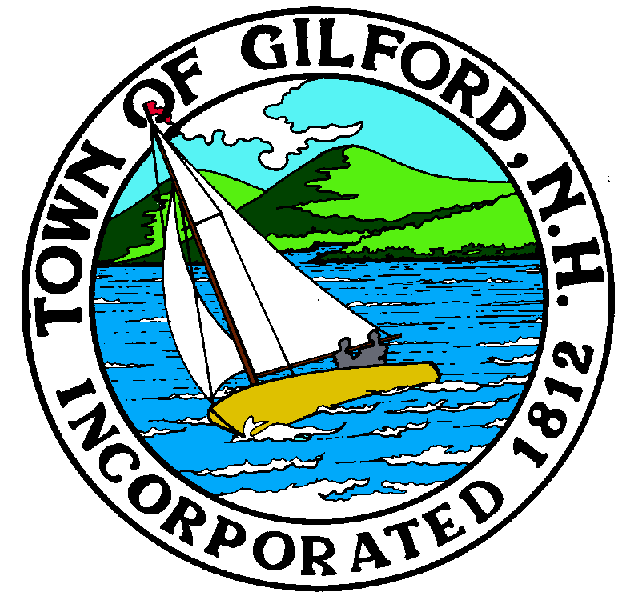 TUESDAYNOVEMBER 7, 2023GILFORD TOWN HALL47 CHERRY VALLEY ROADGILFORD, NH  032497:00 P.M.You may attend the meeting in person at the Town Hall, or join the meeting remotely with a computer, tablet or smartphone by using the following link: 
https://global.gotomeeting.com/join/859301829 
You can also dial in using your phone. 
United States: +1 (646) 749-3122 
Access Code: 859-301-829
REMOTE PARTICIPATION IS PROVIDED AS A COURTESY.  SHOULD THERE BE TECHNICAL DIFFICULTIES WITH THE TOWN’S SYSTEM, THE MEETING/HEARING WILL NOT BE ADJOURNED.PLEDGE OF ALLEGIANCEATTENDANCE:Call Meeting to OrderEstablish a Quorum Approval of AgendaPRESENTATIONS:1.  Jennifer Riordan, CWS, CPESC of GM2 to discuss the Laconia Airport Perimeter/Wildlife FenceAPPLICATIONS:Standard Dredge and Fill Wetlands Application for George and Lucille Annis at 286 Edgewater Drive, Tax Map & Lot # 218-014.000 to repair or replace concrete retaining wall.Standard Dredge and Fill Wetlands Application for Richard M. Burns Revocable Trust at 105 Dockham Shore Road, Tax Map & Lot # 222.050.000 to repair existing breakwater and associated dockage “in-kind”, install 6 pilings for support of a watercart lift and 14 ft. x 30ft. seasonal canopy, request after the fact approval for two small watercraft lifts (PWC) located completely within an adjacent boat slip. NON-PUBLIC:  (If Needed) Non-public Session Per RSA 91-A:3 II (d) Consideration of the acquisition, sale, or lease of real or personal property which, if discussed in public, would likely benefit a party or parties whose interests are adverse to those of the general community. OTHER BUSINESS:Piper Mtn. Trail2024 Calendars OtherCORRESPONDENCE / WORKSHOPS:  MINUTES:  ADJOURNMENT:	